Aplikasi Diagnosa Penyakit Tanaman Palawija dengan Forward Chaining dan Dempster Shafer Berbasis AndroidMukti Qamal(1), Eva Darnila(2), Balqis(3)Program Studi Teknik Informatika Universitas MalikussalehJl. Batam, Blang Pulo, Muara Satu, Lhokseumawe, Aceh 24353AbstrakKecerdasan buatan adalah salah satu bagian dari teknologi yang membuat komputer dapat berpikir dan bertindak seperti manusia. Salah satu bagian dari kecerdasan buatan adalah sistem pakar. Pembangunan sistem pakar dapat digunakan untuk mendiagnosa penyakit pada tanaman palawija layaknya seorang pakar sehingga dapat membantu petani untuk dapat mengetahui penyakit yang diderita oleh tanamannya dengan cepat. Sistem ini dibuat dengan menggunakan UML (Unified Modelling Language) dengan mengimplementasikan mesin inferensi Forward Chaining dan Dempster Shafer yang dapat mengidentifikasi masalah dengan perhitungan yang cukup akurat dengan nilai rata-rata mencapai 72,5%. Sistem pakar ini berbasis android sehingga dalam penggunaannya lebih efisien yang dapat digunakan kapanpun dan dimanapun.Kata kunci: sistem pakar, Forward Chaining, Dempster Shafer, android.AbstractArtificial intelligence is one of the pieces of technology that makes computers think and act like humans. One part of artificial intelligence is an expert system. The development of an expert system can be used to diagnose diseases on crops such as an expert so that it can help farmers to find out the diseases suffered by their plants quickly. This system is made by using UML (Unified Modeling Language) by implementing the Forward Chaining and Dempster Shafer inference engine that can identify problems with quite accurate calculations with an average value reaching 72.5%. This expert system is based on android so that its use is more efficient which can be used anytime and anywhere.Keywords: artificial intelligence, Forward Chaining, Dempster Shafer, android.PENDAHULUANPalawija merupakan tanaman lain yang ditanam untuk memenuhi kebutuhan pangan penduduk, yang juga sering disebut sebagai tanaman kedua selain padi. Tanaman palawija banyak ditanam dan dibudidayakan oleh petani di Indonesia dan menjadi sumber pendapatan untuk memenuhi kebutuhan sehari-hari. Namun usaha tersebut masih kurang maksimal dikarenakan masih banyak petani yang kurang memahami cara pembudidayaan tanaman palawija, sehingga menyebabkan tanaman terserang berbagai penyakit. Penyakit pada tanaman biasanya diidentifikasi secara manual yang membutuhkan waktu yang cukup lama.Perkembangan teknologi komputer dapat dimanfaatkan dalam berbagai cabang ilmu pengetahuan, salah satunya yaitu pada bidang Kecerdasan Buatan. Salah satu cabang dari Kecerdasan Buatan yang sering mendapat perhatian saat ini adalah sistem pakar. Sistem pakar atau expert system merupakan sistem yang dapat memecahkan masalah-masalah tertentu yang biasanya membutuhkan keahlian seorang pakar. Pengetahuan pakar tersebut diadopsi dan dimasukkan ke dalam komputer untuk mencari solusi dari suatu permasalahan sesuai dengan aturan yang berlaku.METODOLOGI PENELITIAN Pengertian Sistem PakarSistem pakar adalah aplikasi berbasis komputer yang digunakan untuk menyelesaikan masalah sebagaimana yang dipikirkan oleh pakar yang mempunyai keahlian khusus yang dapat menyelesaikan masalah yang tidak dapat diselesaikan oleh orang awam. Sistem pakar dipandang berhasil ketika mampu mengambil keputusan seperti yang dilakukan pakar aslinya baik dari sisi proses pengambilan keputusannya maupun hasil keputusan yang diperoleh (Kusrini, 2008).Forward ChainingMenurut Ramadhan & Pane (2018), Forward Chaining adalah teknik pecarian yang dimulai dengan fakta yang diketahui dengan fakta yang diketahui, kemudian mencocokkan fakta-fakta tersebut dengan bagian IF dari rule IF-THEN. Bila ada fakta yang cocok dengan bagian IF, maka rule tersebut dieksekusi. Bila sebuah rule dieksekusi, maka sebuah fakta baru (bagian THEN) ditambahkan ke dalam database. Setiap rule hanya boleh dieksekusi sekali saja. Proses pencocokan berhenti bila tidak ada lagi rule yang bisa dieksekusi.[3] Untuk lebih jelasnya dapat dilihat melalui alur dari inferensi Forward Chaining pada gambar berikut: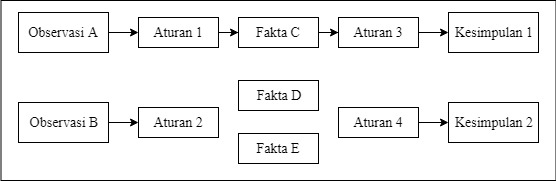 Gambar 1. Proses Inferensi Forward ChainingDempster ShaferMenurut Ramadhan & Pane (2018) Dempster Shafer merupakan teknik pendekatan khusus yang digunakan untuk mengukur suatu kemungkinan yang terjadi berdasarkan sebab-sebab yang terjadi. Dalam pengembangannya, teknik ini juga dapat digunakan dalam memprediksi suatu kejadian berdasarkan sebab-sebab yang muncul.Terdapat 2 hal penting pada metode Dempster Shafer yaitu belief function (fungsi kepercayaan) dan plausible reasoning (pemikiran yang masuk akal). Kedua hal ini digunakan untuk mengkombinasikan potongan informasi yang terpisah (bukti) untuk mengkalkulasi kemungkinan dari suatu peristiwa. Belief (Bel) adalah ukuran kekuatan suatu gejala untuk mendukung dalam memberikan kesimpulan. Nilai Bel ini berada dalam kisaran [0…1]. Sedangkan nilai Plausibility (PI) juga berada dalam kisaran [0…1]. Jika Bel = 1 maka PI = 0. Hubungan Belief dan Plausibility dinotasikan sebagai berikut:PI = 1-Bel        (1)Keterangan:PI   = Nilai plausibilityBel = Nilai beliefPada teori Dempster Shafer dikenal adanya frame of discernment yang dinotasikan dengan . Frame ini merupakan semesta pembicaraan dari sekumpulan hipotesis. Tujuannya adalah mengaitkan ukuran kepercayaan antar elemen-elemen . Secara umum bentuk Dempster Shafer adalah sebagai berikut:        (2)Keterangan:m1(X) = nilai densitas untuk gejala Xm2(Y) = nilai densitas untuk gejala Ym3(Z) = nilai densitas untuk gejala Z = ukuran jumlah nilai suatu gejalaHASIL DAN PEMBAHASANAnalisa Basis PengetahuanDalam membangun sistem pakar, hal yang pertama kali dilakukan adalah menentukan struktur basis pengetahuan yang merupakan kumpulan dari fakta-fakta. Pendekatan basis pengetahuan yang digunakan pada penelitian ini adalah penalaran berbasis aturan (rule-based reasoning) karena dalam kasus ini memiliki langkah-langkah untuk pencapaian solusi. Beberapa struktur basis pengetahuan pada sistem pakar ini adalah sebagai berikut.Basis pengetahuan gejala penyakit.Basis pengetahuan representase penyakit.Tabel 1. Basis Pengetahuan Penyakit Tanaman JagungPenerapan Forward ChainingPenerapan Forward Chaining dapat dilakukan dengan merepresentasikan pengetahuan masing-masing penyakit berdasarkan gejala-gejalanya. Masing-masing penyakit dapat memiliki lebih dari satu gejala yang dihubungkan dengan menggunakan operator logika AND.Berikut merupakan representase pengetahuan penyakit pada tanaman jagung dengan aturan rule-based reasoning berdasarkan tabel 1.Tabel 2. Basis Representase Pengetahuan Penyakit JagungPenerapan Metode Dempster ShaferPenerapan metode Dempster Shafer dapat kita lakukan berdasarkan basis pengetahuan diatas. Masing-masing gejala dikonversikan ke suatu nilai tertentu agar dapat dilakukan proses perhitungan. Nilai untuk masing-masing gejala diperoleh dengan membagi nilai 1 dengan jumlah gejala untuk masing-masing penyakit. Misalkan suatu penyakit memiliki 5 gejala sehingga masing-masing gejala mempunyai nilai 1/5 atau 0.20. Semakin sedikit jumlah gejala untuk suatu penyakit semakin besar nilai untuk masing-masing gejala. Berikut tabel yang menunjukkan nilai dari masing-masing gejala.Tabel 3. Nilai Masing-Masing Gejala Pada JagungDalam metode Dempster Shafer terdapat nilai Belief (Bel) dan Plausibility (PI). Pada tulisan ini, nilai Bel merupakan ukuran kekuatan suatu gejala untuk mendukung sistem pakar pada saat memberikan kesimpulan. Sedangkan nilai Plausibility (PI) diperoleh berdasarkan nilai Bel untuk setiap gejala dengan menggunakaan persamaan 1.Tabel 4. Nilai Densitas Setiap Gejala Pada JagungDilakukan pengujian dengan 3 gejala pada tanaman jagung yang diajukan oleh user yaitu:Timbul bercak kecil berbentuk oval berwarna hijau keabu-abuan atau coklat pada daun.Bagian dalam batang membusuk.Pangkal batang memperlihatkan warna merah muda, merah kecoklatan atau coklat.Hal pertama yang kita lakukan adalah melihat gejala ke-1 dan gejala ke-2.Gejala ke-1: Timbul bercak kecil berbentuk oval berwarna hijau keabu-abuan atau coklat pada daun (G7).Gejala ini adalah gejala untuk penyakit hawar daun (P3) dengan:Gejala ke-2: Bagian dalam batang membusuk (G12).Gejala ini adalah gejala untuk penyakit busuk batang (P5) dengan:Seperti yang telah diuraikan di atas bahwa pada teori Dempster Shafer dikenal adanya frame of discernment yang dinotasikan dengan  yang bertujuan untuk mengaitkan ukuran kepercayaan antar elemen-elemen . Pada tulisan ini kita akan melihat keterkaitan antar masing-masing gejala yang diberikan oleh user untuk dapat menarik kesimpulan tentang jenis penyakit pada tanaman palawija. Untuk hal ini kita perlu menentukan probabilitas fungsi densitas (m) untuk masing-masing gejala. Pada tahap pertama ini kita akan melihat keterkaitan antara G7 dan G12, jika dijumlahkan semua nilai densitas (m) dalam subset  sama dengan 1.Munculnya gejala baru ini menyebabkan kita harus menghitung nilai densitas baru untuk masing-masing gejala dan untuk mempermudah perhitungan ini kita akan membentuk himpunan bagian ke dalam bentuk tabel dimana nilai 0.335 diperoleh dari perkalian 0.50 dan 0.67 sedangkan nilai 0.165 diperoleh dari perkalian 0.50 dan 0.33.Selanjutnya kita menghitung nilai densitas untuk masing-masing gejala menggunakan persamaan 2 sehingga diperoleh:Terlihat bahwa pada awalnya nilai densitas untuk gejala ke-1 (G7) adalah 0.50, tetapi setelah adanya informasi tentang gejala ke-2 (G12) nilai densitasnya menurun menjadi 0.248. demikian juga pada gejala ke-2 (G12), nilai densitas awalnya adalah 0.67 dan kemudian menurun menjadi 0.503. Hal ini bermakna bahwa kemungkinan penyakit yang terjangkit pada tanaman singkong tersebut adalah penyakit Hawar Daun (P3) atau Busuk Batang (P5). Nilai densitas untuk masing-masing penyakit adalah:m3(P3) = 0.248m3(P5) = 0.3503Nilai densitas tertinggi adalah untuk penyakit busuk batang (P5). Namun bagaimana jika diperoleh informasi baru tentang gejala ke-3? Tentunya kita harus melakukan perhitungan ulang sebagai berikut.Gejala ke-3: Pangkal batang memperlihatkan warna merah muda, merah kecoklatan atau coklat (G13).Gejala ini adalah gejala untuk penyakit busuk batang (P5) dengan:Dengan munculnya gejala baru ini menyebabkan kita harus menghitung nilai densitas baru untuk masing-masing gejala dan untuk mempermudah perhitungan ini kita akan membentuk himpunan bagian ke dalam bentuk tabel dengan cara yang sama seperti yang dilakukan di atas.Berdasarkan tabel diatas kita bisa menghitung nilai densitas untuk masing-masing gejala degan menggunakan persamaan 2 sehingga diperoleh:Dari perhitungan diatas dapat diambil kesimpulan bahwa nilai densitas masing-masing penyakit mengalami perubahan yang signifikan setelah adanya informasi tentang gejala ke-3 (G13). Nilai densitas untuk masing-masing penyakit adalah sebagai berikut:m3(P3) = 0.098m3(P5) = 0.80Dari perhitungan diatas dapat dilihat bahwa nilai densitas tertinggi adalah P5 yaitu penyakit busuk batang, sehingga dapat diperoleh kesimpulan bahwa penyakit yang terjangkit oleh tanaman jagung tersebut adalah penyakit Busuk Batang dengan nilai kepercayaannya 0.80 atau 80%.Berikut adalah hasil diagnosa penyakit pada setiap jenis tanaman palawija beserta persentase kemungkinan penyakit yang telah diuji.Tabel 5. Nilai Rata-Rata Setiap Jenis TanamanBerdasarkan pengujian diatas rata-rata nilai kepercayaannya cukup tinggi yaitu sebesar 72,5%. KESIMPULANBerdasarkan penjelasan diatas dapat disimpulkan bahwa sistem pakar ini dapat memudahkan pengguna untuk mendiagnosa penyakit pada tanaman palawija berdasarkan gejala-gejala penyakit yang timbul serta mengetahui cara pengendalian penyakitnya. Sistem pakar yang dibangun ini dapat membuat waktu proses diagnosa penyakit pada tanaman palawija jauh lebih efisien. Hasil yang didapatkan memperoleh nilai yang cukup akurat dengan rata-rata persentase kemungkinan penyakit sebesar 72,5%.DAFTAR PUSTAKADiana, 2017, Implementasi Metode Dempster Shafer Dan Desain Basis Data Pada Sistem Pakar Diagnosa Penyakit Mata, Jurnal Ilmiah MATRIK Vol. 19 No.2, pp. 164-165.Kusrini, 2008, Aplikasi Sistem Pakar Menentukan Faktor Kepastian Pengguna dengan Metode Kuantifikasi Pertanyaan, Penerbit Andi, Yogyakarta.Perdana, L., Nugroho, D., Kustanto, 2018, Sistem Pakar Untuk Diagnosis Penyakit Ginjal Dengan Metode Forward Chaining. Jurnal TIKomSin Vol. 1 No 2.Ramadhan, P.S. & Pane, U.F.S. 2018, Mengenal Metode Sistem Pakar, Uwais Insprirasi Indonesia, Ponorogo.Verina, W., 2015, Penerapan Metode Forward Chaining untuk Mendeteksi Penyakit THT, JATISI Vol. 1 No 2, pp. 123-138.Nama PenyakitID GejalaGejalaBulaiG1Terlihat spora jamur berbentuk butiran berwarna putih.BulaiG2Daun berwarna khlorotik (agak kekuning-kuningan) yang memanjang mengikuti jajaran tulang daun.BulaiG3Tanaman kerdil dan tidak sehat.BulaiG4Tongkol hanya berbiji sedikit dan bentuknya tidak normal.Bercak DaunG5Muncul bercak daun berwarna hijau kekuningan atau coklat kemerahan.Bercak DaunG6Biji pada tongkol rusak dan busuk.Hawar DaunG7Timbul bercak kecil berbentuk oval berwarna hijau keabu-abuan atau coklat pada daun.Hawar DaunG8Tanaman mengering.Karat DaunG9Timbul bercak-bercak kecil berbentuk bulat sampai oval di kedua sisi daun.Karat DaunG10Timbul bisul pada kedia permukan daun di kedua sisi daun berwarna coklat kemerahan dan kemudian berubah warna menjadi hitam kecoklatan.Busuk BatangG11Pangkal batang berubah warna dari hijau menjadi kecoklatan.Busuk BatangG12Bagian dalam batang membusuk.Busuk BatangG13Pangkal batang memperlihatkan warna merah muda, merah kecoklatan atau coklat.ID PenyakitRuleKesimpulanP1IF G1 AND G2 AND G3 AND G4THEN Penyakit BulaiP2IF G5 AND G6THEN Penyakit Bercak DaunP3IF G7 AND G8THEN Penyakit Hawar DaunP4IF G9 AND G10THEN Penyakit Karat DaunP5IF G11 AND G12 AND G13THEN Penyakit Busuk BatangKode PenyakitNama PenyakitGejalaNilai Masing-Masing GejalaP1BulaiG10.25P1BulaiG20.25P1BulaiG30.25P1BulaiG40.25P2Bercak DaunG50.50P2Bercak DaunG60.50P3Hawar DaunG70.50P3Hawar DaunG80.50P4Karat DaunG90.50P4Karat DaunG100.50P5Busuk BatangG110.33P5Busuk BatangG120.33P5Busuk BatangG130.33Kode GejalaNama PenyakitSimbol Fungsi DensitasNilai Belief (Bel)Nilai Plausibility (PI)G1{Bulai}G1(P1)0.250.75G2{Bulai}G2(P1)0.250.75G3{Bulai}G3(P1)0.250.75G4{Bulai}G4(P1)0.250.75G5{Bercak Daun}G5(P2)0.500.50G6{Bercak Daun}G6(P2)0.500.50G7{Hawar Daun}G7(P3)0.500.50G8{Hawar Daun}G8(P3)0.500.50G9{Karat Daun}G9(P4)0.500.50G10{Karat Daun}G10(P4)0.500.50G11{Busuk Batang}G11(P5)0.330.67G12{Busuk Batang}G12(P5)0.330.67G13{Busuk Batang}G13(P5)0.330.670.670.330.500.3350.1650.500.3350.1650.670.330.2480.1670.0820.5030.3370.1660.2480.1670.082NoJenis TanamanGejala yang DipilihHasil Diagnosa PenyakitPersentase1JagungG7(P3), G12(P5), G13(P5)Busuk Batang (P5)80,30%2Kacang KedelaiG9(P3), G14(P5)Bercak Daun Target Spot (P5)50,30%3Kacang TanahG1(P1), G4(P2)Layu Bakteri (P2)50,30%4Kacang HjauG1(P1), G3(P1,P3)Bercak Daun (P1)67%5Kacang PanjangG3(P2), G4(P2), G5(P2)Antraknosa (P2)96,40%6SingkongG16(P5,P6), G19(P6), P21(P6)Bercak Daun Phyllosticta (P6)89,40%7Ubi JalarG3(P2), G4(P2), G5(P2), G6(P2)Bercak Daun Coklat (P2)99,60%8KentangG4(P2,P3,P4), G6(P3), G7(P3)Busuk Umbi (P3)43,95%9TimunG18(P7), G19(P8), G20(P8) Penyakit Kudis (P8)50%10WortelG5(P3), G6(P3), G7(P3)Busuk Alternaria (P3)98,40%Rata-RataRata-RataRata-RataRata-Rata72.5%